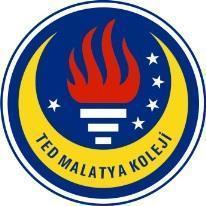 TED MALATYA KOLEJİ2017-2018 Eğitim & Öğretim Yılı Nisan Ayı                                                                        30.04.2018İngilizce GünlüğümüzSayın Velimiz,5. Sınıf öğrencilerimiz 2017-2018 Eğitim ve Öğretim yılının Nisan ayı içerisinde İngilizce derslerinde: 7. Ünite “Cool Apps and Gadgets” kapsamında;Kelime Bilgisi olarak; Vocabulary related to technological devices and apps. (Teknolojik cihazlar ve uygulamalar ile ilgili kelimeler)connect, mobile gadgets, smartphone, apps, useful, search, chat, look up, online, send, receive, share, gadget, device, useful, incredible, possible, tablet, text, battery, camera, keyboard, microphone, screen, invention, remarkable, video games.ekstra aktivitelerle tekrar edilerek pekiştirilmesi sağlanmıştır.Dil Bilgisi olarak;Superlative (en büyük, en küçük vs)Istanbul is the biggest city in Turkey.İstanbul Türkiye’nin en büyük şehridir.Bugatti is the most expensive car in the world.Bugatti dünyadaki en pahalı arabadır.We are the most successful team.Biz en başarılı takımız.Will and going to Simple Future Tense (Gelecek Zaman)I am going to finish my project tonight.Projemi bu gece bitireceğim.I will buy a new mobile phone. Yeni bir cep telefonu alacağım.ekstra aktivitelerle tekrar edilmiş olup;En büyük, en küçük gibi ifadeleri günlük hayatımıza uyguladığımızda aslında ne kadar fazla kullandığımız tartışılmış ve konunun önemi üzerinde durulmuştur.Gelecek planlarımız ve gelecek varsayımlarımız arasındaki fark konuşulmuş ve üzerine kurulması gereken cümlelerde İngilizce gramerine göre karşılaşılan farklılıklar incelenmiştir.Okuma Becerisi olarak;“Thinking Outside The Box” başlıklı okuma parçası ile genç mucitlerin hayatı kolaylaştırıcı icatları hakkındaki parça okunmuş ve incelenmiştir. Parçada bilime ve yeni icatlara olan merak irdelenmiş ve öğrenilen yeni kelimelerle de hem kültürel bilgi, hem de ingilizce bilgisi desteklenmiştir.Dinleme Becerisi olarak;Ünite içerisinde bulunan okuma metinleri eşliğinde dinlemeler yapılmış olup buna ek olarak aktivite içi pekiştireç olarak da dinlemeler kullanılmıştır.Video olarak;Kitabın 120-121. sayfalarında verilen video ünitenin genel konusu apps and gadgets ile ilişkilendirilmiş ve konu olarak cep telefonlarının kullanışlılığı üzerine bilgiler vermiştir.Konuşma Becerisi olarak;İzin isteme ve rica etme cümleleri incelenmiş ve duruma göre hangisinin nasıl kullanılacağı tartışılmıştır.Yazma Becerisi olarak;Product Review (ürün tanıtımı)Beğendiğimiz ya da beğenmediğimiz bir ürünü tanıtırken kullanacağımız sıfatlar ve cümle yapıları üzerinde durulmuş ve bunları nasıl yazacağımız tartışılmıştır. Girişinin gelişmesinin sonucunun nasıl yapılacağı, tanıtılacak ürünğn artıları eksileri irdelenmiştir.İngilizce Zümresi